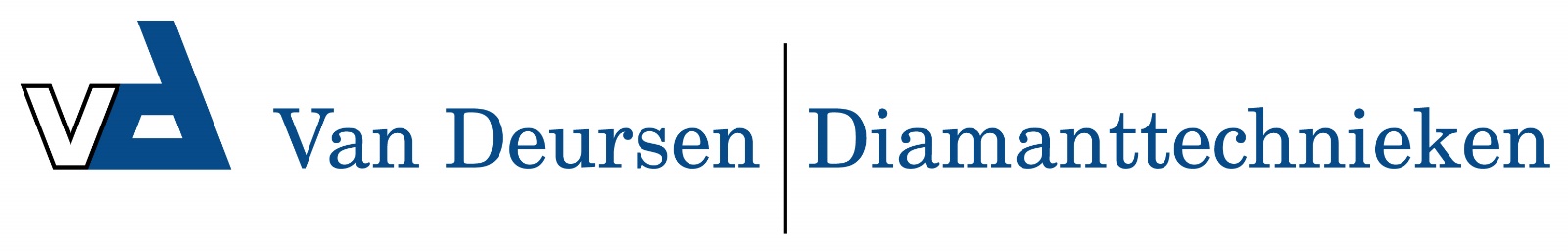 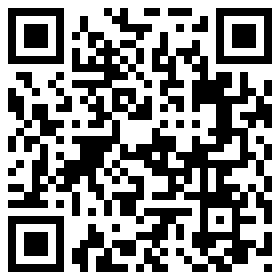 Combi-star Turbo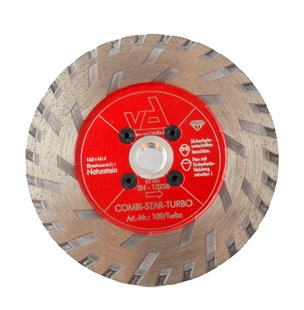 Voor de professionele steenbewerking.
Gesloten rand.
Zagen en slijpen met één blad.Toepassing    BetonDiameters Ø115-125-230OpnameM14